Świętokrzyskie Centrum Onkologii								Kielce  dn. 07.09.2017 r.AZP 87/17				           							DO WSZYSTKICH ZAINTERESOWANYCHDyrekcja Świętokrzyskiego Centrum Onkologii Kielcach  informuje, iż podjęła decyzję  w sprawie udzielenia zamówienia na produkcję 30 sekundowego spotu reklamowego promującego profilaktykę raka szyjki macicy z przeniesieniem praw autorskich zgodnie z opisem przedmiotu zamówienia zawartym w Załączniku 1, w związku z realizacją przez Świętokrzyskie Centrum Onkologii w Kielcach RPSW.08.02.02-26-0001/16 – Być świadomą kobietą – wsparcie profilaktyki raka szyjki macicy poprzez działania zachęcające kobiety z Subregionu Północnego do badań profilaktycznych dofinansowanego ze środków EFS w ramach RPO Województwa Świętokrzyskiego na lata 2014-2020 poddziałanie 8.2.2 Wsparcie profilaktyki zdrowotnej w regionie przez firmę:Aleksandra Fornal Filmy i AnimacjeUl. Chodakowska 26/3203-816 Warszawaza cenę brutto:  15 006,00 zł. Z poważaniemZ-ca Dyrektora ds. Finansowo- Administracyjnych mgr Teresa Czernecka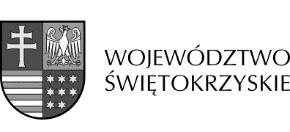 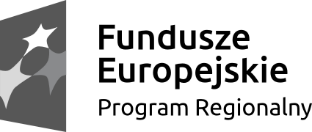 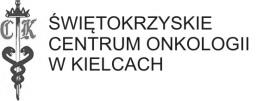 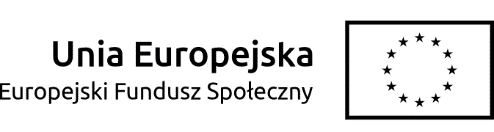 ul. Artwińskiego 3, 25-734 Kielceul. Artwińskiego 3, 25-734 Kielce            Sekcja Zamówień Publicznych  tel.: (0-41) 36-74-072 fax.: (0-41) 36-74-481